Nařízení obce Chvalatice č. 1/2013,kterým se vydává „Tržní řád“Zastupitelstvo obce Chvalatice se na svém zasedání konaném dne 4.7.2013   usneslo vydat na základě zmocnění dle § 18 odst. 1 a 3 zákona č. 455/1991 Sb., o živnostenském podnikání (živnostenský zákon), ve znění pozdějších předpisů, v souladu  s  § 11 odst. 1 a § 102 odst. 4 zákona č. 128/2000 Sb., o obcích (obecní zřízení), ve znění pozdějších předpisů, toto nařízení: Čl. 1Místa pro nabídku, prodej zboží a poskytování služebNa území obce je možno mimo provozovnu k tomuto účelu určenou kolaudačním rozhodnutím podle zvláštního zákona, nabízet a prodávat zboží a poskytovat služby pouze na místech uvedených v odstavci 2 tohoto článku a v době stanovené tímto nařízením, nejde-li o druhy nabídky a prodeje zboží nebo poskytování služeb, na které se toto nařízení nevztahuje – viz. čl. 5 nebo které jsou zakázány – viz. čl. 6 (dále jen „místa pro nabídku, prodej zboží a poskytování služeb“).Místa pro nabídku, prodej zboží a poskytování služeb na území obce Chvalatice umožňující celoroční prodejní činnost mimo provozovnu jsou:tržiště vedle obecního úřadu na parcele  p.č.247/7 (viz mapka v příloze tohoto nařízení).Čl. 2Stanovení kapacity a přiměřené vybavenosti míst pro nabídku, prodej zboží a poskytování služebProvozovatelem míst pro nabídku, prodej zboží a poskytování služeb je obec Chvalatice.Kapacita tržiště uvedeného v čl. 1 odst. 2 tohoto nařízení je omezena stanoveným prostorem o velikosti 9 m2, dle vyznačení na mapce v příloze tohoto nařízení. Místa pro nabídku, prodej zboží a poskytování služeb musí být vybavena vybavením, které je požadováno na základě zvláštních předpisů.Čl. 3Doba nabídky a prodeje zboží a poskytování služeb na místech pro nabídku, prodej zboží a poskytování služebTržiště uvedené v čl. 1 odst. 2 tohoto nařízení je provozováno po celý rok, doba nabídky a prodeje zboží a poskytování služeb je možná pondělí až sobota od 8.00 hodin do 18.00 hodin.  Čl. 4Pravidla pro udržování čistoty, bezpečnosti a k zajištění řádného  provozu míst pro nabídku, prodej zboží a poskytování služebProdejci zboží a poskytovatelé služeb na místech pro nabídku, prodej zboží 
a poskytování služeb jsou povinni:zabezpečovat čistotu prodejních míst, trvalý a řádný úklid, schůdnost plochy po dobu prodeje,k nabídce zboží, jeho prodeji a poskytování služeb užívat jen místa k tomu určená, neumísťovat v jejich okolí překážky, které mohou znemožňovat nebo ztěžovat průchod zákazníků a ostatních osob, průjezd automobilů na přilehlých komunikacích,uposlechnout pokynů provozovatele místa pro nabídku, prodej zboží a poskytování služeb nebo jím pověřené osoby k zajištění pravidel pro udržování čistoty a bezpečnosti míst pro nabídku, prodej zboží a poskytování služeb. Provozovatel míst pro nabídku, prodej zboží a poskytování služeb je povinen:určit prodejcům zboží a poskytovatelům služeb konkrétní prodejní místa,vést řádnou evidenci prodejců zboží a poskytovatelů služeb,vyvěsit tento tržní řád.Čl. 5Druhy prodeje zboží a poskytování služeb, na které se toto nařízení nevztahujeToto nařízení se nevztahuje na nabídku a prodej zboží a poskytování služeb mimo provozovnu při slavnostech, sportovních podnicích nebo jiných podobných akcích, na prodej zboží pomocí automatů obsluhovaných spotřebitelem a na prodej v pojízdné prodejně a obdobném zařízení sloužícímu k nabídce a prodeji zboží nebo poskytování služeb.Čl. 6Zakázané druhy prodeje zboží a poskytovaných služebNa území obce se s ohledem na převažující veřejný zájem spočívající v zajištění bezpečnosti v obci a ochraně obyvatel obce zakazuje mimo provozovnu: pochůzkový prodej, kdy je potenciální uživatel zboží nebo služeb bez předchozí objednávky vyhledáván prodejcem z okruhu osob na veřejně přístupných místech formou pochůzky (obchůzky),podomní prodej zboží a poskytování služeb, kdy je bez předchozí objednávky nabízeno, prodáváno zboží a poskytovány služby osobami, uživatelům v objektech určených k bydlení. Čl. 7Závěrečná ustanoveníPráva a povinnosti prodejců zboží, poskytovatelů služeb a provozovatelů stanovená zvláštními právními předpisy nejsou tímto nařízením dotčena.Toto nařízení nabývá účinnosti patnáctým dnem po dni vyhlášení. 	…………………………………	…………………………………	místostarosta obce	starosta obce	Mojmír Adam	Petr Bartes		Vyvěšeno na úřední desce dne: Sejmuto z úřední desky dne: Příloha k Nařízení obce Chvalatice č. 1/2013, kterým se vydává „Tržní řád“ 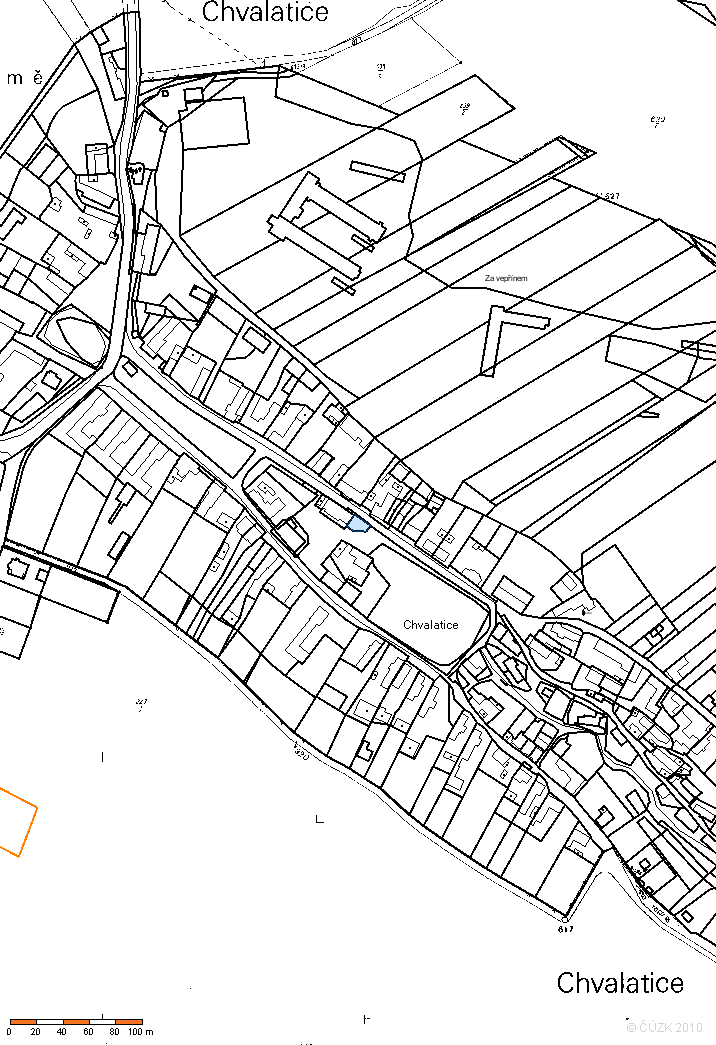 